A version of this cover sheet which provides guidance on how to complete it is available HERE## Delete this text before submitting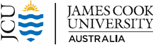 [Please read the 2023 Cover Sheet with Guidance before Completing][Please read the 2023 Cover Sheet with Guidance before Completing]Ordinary* /Confidential*Agenda Item(*delete as appropriate)Paper for University Executive/Vice Chancellor’s Academic/Operational Group/XXX Advisory Committee Meeting (XX/23) of Day Month YearPaper for University Executive/Vice Chancellor’s Academic/Operational Group/XXX Advisory Committee Meeting (XX/23) of Day Month YearFrom:	Insert Title of Officer/s or Organisational Unit Name or Previous Committee/s that the Item has been Forwarded From.Sponsor:	UE Member who has Cleared the ItemFrom:	Insert Title of Officer/s or Organisational Unit Name or Previous Committee/s that the Item has been Forwarded From.Sponsor:	UE Member who has Cleared the ItemDraft Resolution(s):; andIssueValuesBackground and ConsiderationsRecommended Action:Risk Appetite and Risk IdentificationResource ImplicationsFinancial:	Infrastructure: Staffing: 	Sustainability (environmental, social, economic and cultural):ConsultationAttachmentsRequests for Further InformationRequests for further information may be directed to the xxPosition Titlexx or xxPosition Titlexx.